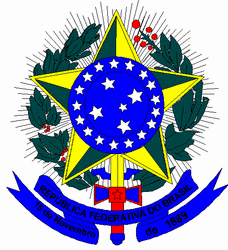 TERMO DE CONCESSÃO E ACEITAÇÃO DE BOLSA DE MONITORIARESOLUÇÃO CGRAD – 23/20, 05 DE AGOSTO DE 2020 - ANEXO IO Centro Federal de Educação Tecnológica de Minas Gerais, de agora em diante denominado apenas CEFET-MG, concede observados os termos vigentes sobre a matéria, Bolsa de Monitoria ao aluno:_____________________________________ cédula de identidade:__________________________ órgão emissor:____________________________ curso:___________________________	número de matrícula: _______________________  período: 	, disciplina:__________________________________, professor-orientador:__________________________, para exercer atividades de monitoria junto ao Departamento ___________________________ de acordo com as condições estipuladas a seguir:O período de vigência da presente Bolsa de Monitoria será de até 04 (quatro) meses, com início em 01 de abril e término em 31de julho de 2024.O valor da Bolsa será de R$ 500 (Quinhentos reais) mensais, cujo valor é definido anualmente pelo Conselho Diretor, ficando o Monitor sujeito ao regimento de 15 (quinze) horas semanais de efetivo trabalho, em horário a ser estabelecido pelo professor-orientador e pelo Departamento.O monitor, dentro do horário de trabalho, obrigar-se–á desenvolver um programa vinculado ao ensino e a pesquisa, sob orientação de professores do Departamento, designado pelo respectivo chefe.O monitor, ao final de cada período, fica obrigado a elaborar e encaminhar ao professor-orientador, até o último dia do semestre letivo, relatório final de suas atividades.A presente concessão não estabelece, em hipótese alguma e para nenhum feito, qualquer vínculo empregatício entre o CEFET-MG e o monitor, ou entre este e terceiros e não dará direito a quaisquer vantagens, além das expressamente previstas neste termo (Decreto N.º68.771/71. Art.4º).O monitor abaixo assinado declara que aceita a bolsa que lhe é concedida, sem restrição, em todos os seus termos e condições.Os Chefes dos Departamentos ficam solidariamente responsáveis pelo cumprimento das obrigações mencionadas neste termo, comprometendo-se a comunicar à Diretoria de Graduação qualquer espécie de inadimplência.Dados bancários para pagamento:CPF:    	C/C:		Banco:		Agência:	Operação:   	Belo Horizonte _______de_____________de ________Monitor	Chefe do Departamento